WORK EXPERIENCEABC Danışmanlık A.Ş. / İstanbul							04/2014 - WorkingAccounting SpecialistKeeping the accounting records. Following up the bank and credit operations. Integrating Netsis software. Increasing the efficiency of the accounting operations by 10%.XYZ Mali Müşavirlik Ltd. Şti. / Ankara						07/2007 - 03/2014Accounting Specialist Preparing the payrolls of the employers. Usage of Netsis software. Giving consultancy to the companies in financial regulations.EDUCATIONPostgraduate		Koç University / Accounting and Finance Management	09/2005 - 06/2007University		Marmara University / Economy				09/2001 - 06/2005High School		Beşiktaş Anatolian High School 				09/1997 - 06/2001ADDITIONAL EDUCATION & CERTIFICATESComputerized Accounting Training		Ankara University Continuing Education Center	2007Cost Accounting Certificate			Etik Education Center					2006COMPUTER SKILLS   Word, Excel, Powerpoint, Outlook: Excellent
Netsis: GoodLANGUAGE SKILLS    English		Reading: Advanced, Writing: Advanced, Speaking: GoodFrench		Reading: Good, Writing: Good, Speaking: IntermediateSOCIAL ACTIVITIESPhotography, University Volleyball Team CaptainCLUB & ASSOCIATION MEMBERSHIPSMember of Marmara University Alumni, TEMA Youth Member, Photography Association MemberREFERENCES Ayşe Örnek		ABC Danışmanlık A.Ş		General Manager		(212) 9999999Ahmet Örnek	 	XYZ Ltd. Şti.			General Manager		(212) 3333333PERSONAL INFORMATIONDate of Birth		: 01/01/1982Nationality		: TurkishMarital Status		: MarriedSex			: FemaleDriving License	: B (2004)ASLI ÖRNEKAccounting Specialist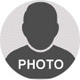   Beşiktaş / İSTANBUL   (532) 1111111   asliornek@gmail.com